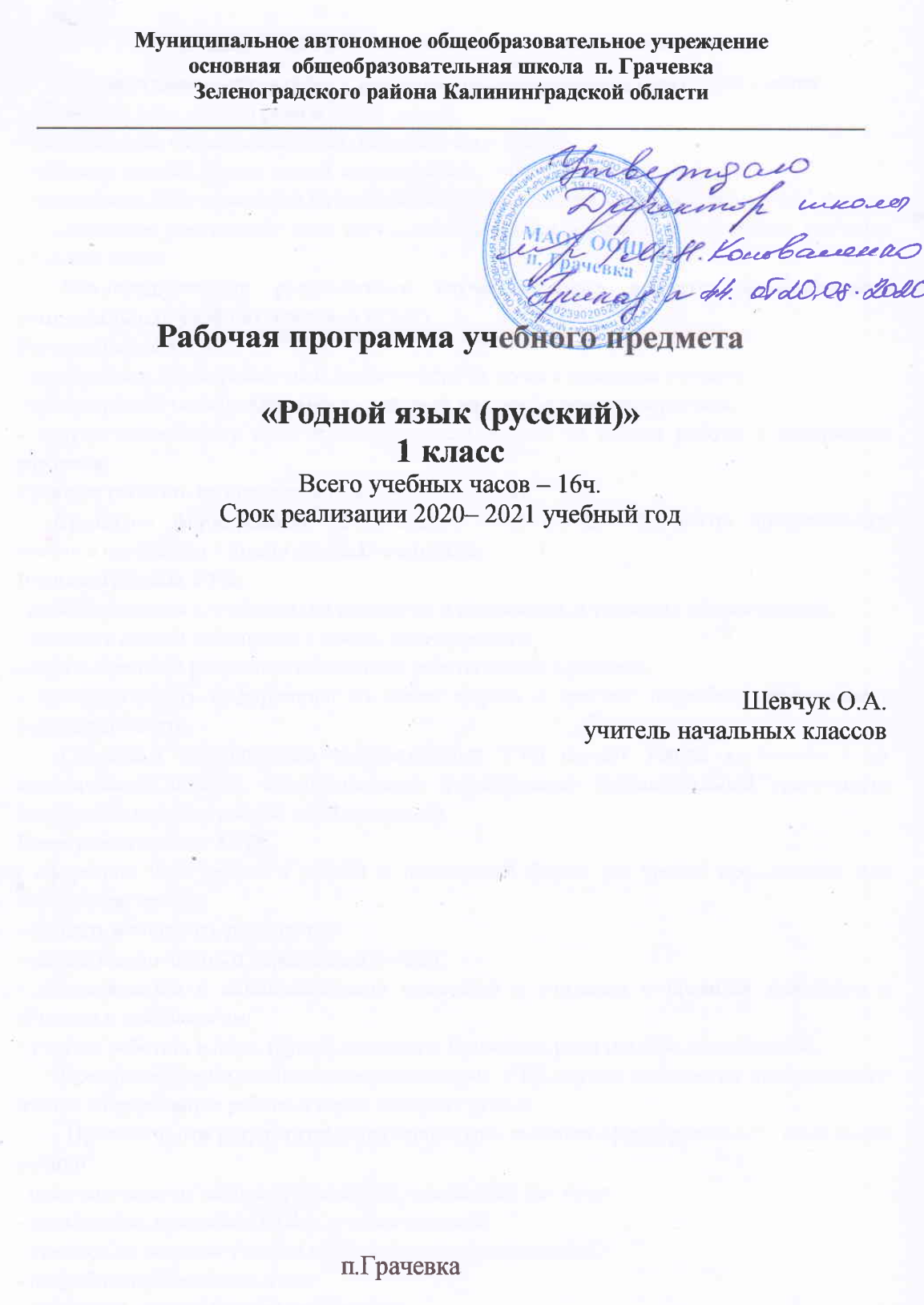 Планируемые результаты освоения учебного предмета         Личностными результатами изучения предмета являются следующие умения:- осознавать роль языка и речи в жизни людей;- эмоционально «проживать» текст, выражать свои эмоции;- понимать эмоции других людей, сочувствовать, сопереживать;- высказывать свое отношение к героям прочитанных текстов, к их поступкам.       Средством достижения этих результатов являются тексты в упражнениях учебника «Русский язык».        Метапредметными результатами изучения курса является формирование универсальных учебных действий (УУД)Регулятивные УУД:- определять и формировать цель деятельности на уроке с помощью учителя;- проговаривать последовательность действий на уроке с помощью учителя;- учиться высказывать своё предположение (версию) на основе работы с материалом учебника;- учиться работать по предложенному учителем плану.       Средством формирования регулятивных УУД служат технология продуктивного чтения и проблемно – диалогическая технология.Познавательные УУД:- ориентироваться в учебнике (на развороте, в оглавлении, в условных обозначениях);- находить ответы на вопросы в тексте, иллюстрациях;- делать выводы в результате совместной работы класса и учителя;- преобразовывать информацию из одной формы в другую: подробно пересказывать небольшие тексты.        Средством формирования познавательных УУД служат тексты учебников и их методический аппарат, обеспечивающие формирование функциональной грамотности (первичных навыков работы с информацией).Коммуникативные УУД:- оформлять свои мысли в устной и письменной форме (на уровне предложения или небольшого текста);- слушать и понимать речь других;- выразительно читать и пересказывать текст;- договариваться с одноклассниками совместно с учителем о правилах поведения и общения и следовать им;- учиться работать в паре, группе; выполнять различные роли (лидера, исполнителя).        Средством формирования коммуникативных УУД служит технология продуктивного чтения и организация работы в парах и малых группах.         Предметными результатами изучения курса является сформированность следующих умений:- отличать текст от набора предложений, записанных как текст;- осмысленно, правильно читать целыми словами;- отвечать на вопросы учителя по содержанию прочитанного;- подробно пересказывать текст;- составлять устный рассказ по картинке;- называть звуки, из которых состоит слово (гласные – ударный, безударные; согласные – звонкие, глухие, парные и непарные, твердые, мягкие, парные и непарные); не смешивать понятия «звук» и «буква»; делить слово на слоги, ставить ударение;- определять роль гласных букв, стоящих после букв, обозначающих согласные звуки, парные по мягкости (обозначение гласного звука и указание на твердость или мягкость согласного звука);- обозначать мягкость согласных звуков на письме;- определять количество букв и звуков в слове;- писать большую букву в начале предложения, в именах и фамилиях;- ставить пунктуационные знаки конца предложения;- списывать с печатного образца и писать под диктовку слова и небольшие предложения, используя правильные начертания букв, соединения;- находить корень в группе доступных однокоренных слов.Первоклассник научится:– оценивать правильность (уместность) выбора языковых и неязыковых средств устного общения на уроке, в школе, в быту, со знакомыми и незнакомыми, с людьми разного возраста;– соблюдать в повседневной жизни нормы речевого этикета и правила устного общения (умение слышать, реагировать на реплики, поддерживать разговор);–   выражать собственное мнение и аргументировать его.Первоклассник получит возможность научиться:–   создавать тексты по предложенному заголовку;–   подробно или выборочно пересказывать текст;–   пересказывать текст от другого лица;– составлять устный рассказ на определѐнную тему с использованием разных типов речи: описание, повествование, рассуждение;– анализировать и корректировать тексты с нарушенным порядком предложений, находить в тексте смысловые пропуски;– соблюдать нормы речевого взаимодействия при интерактивном общении (sms­сообщения, электронная почта, Интернет и другие виды и способы связи).          Содержание предмета «Родной язык (русский)» (16часов)         Речь и её значение в жизни. Техника речи.(1ч.)Речь. Устная и письменная речь. Особенности устной речи: окраска голоса, громкость, темп.Умение регулировать громкость речи, темп речи, пользоваться дыханием в процессе речи. Умение выразительно читать небольшой текст по образцу, данному учителем. Знание нескольких скороговорок.        Слово.(5ч.)Лексическое значение слова. Толковый словарь. Однозначные и многозначные слова. Слова – «родственники». «Слова родственники» и слова «друзья» (синонимы). Слова – «родственники» и слова, внешне сходные, но разные по значению (омонимы). Слова, противоположные по смыслу (антонимы).Умение выделять слова – «родственники» среди других слов, подобрать к данному слову слова «родственники», установить общность их значения на основе элементарного словообразовательного анализа. Установить общность написания слов – «родственников». Умение определить лексическое значение слова (в том числе на основе словообразовательного анализа). Умение определить лексическое значение многозначного слова по предметным картинкам, контексту. Умение выделить синонимы, антонимы в тексте, подобрать синонимы, антонимы к данному слову. Умение отличить слова – «родственники» от синонимов, омонимов и слов с частичным графическим или звуковым сходством.  Звуки и буквы (8ч)Твёрдые и мягкие согласные звуки. Мягкий знак как показатель мягкости согласного звука. Согласные звонкие и глухие. Шипящие согласные звуки. Заглавная буква в словах.Восстановление деформированного текста.Предложение и словосочетание.(2ч.)Предложение. Простое предложение с точкой, вопросительным и восклицательным знаком. Умение членить небольшой текст на предложения, устанавливать связи между словами в словосочетании и предложении. Умение редактировать простое предложение: исправлять порядок слов в предложении, заменять в нем неудачно подобранные слова. Распространять предложение. Умение составлять простое распространенное предложение по вопросу учителя, на тему, по картинке, по схеме, по аналогии с данным. Умение интонационно правильно читать (произносить предложение с точкой, вопросительным, восклицательным знаками). Восстановление деформированного текста.Тематическое планирование с указанием количества часов, отводимых на каждую тему№Тема урокаКолличество часов1Наша речь. Устная и письменная речь.12Роль слов в речи.  13Внутрипредметный модуль Занимательная грамматика» Составление текста по рисунку и опорным словам.1ВПМ14Лексическое значение слов15«Вежливые» слова16Слово и слог. Деление слов  на слоги.17Звуки и буквы 18Внутрипредметныймодуль.Наблюдение над изобразительными возможностями языка.1ВПМ29-10Правописание гласных в ударных и безударных слогах.211Парные и непарные по твёрдости и мягкости согласные звуки.112Парные глухие и звонкие согласные звуки.113Заглавная буква в словах114Контрольная работа (административная)115Предложение.116Внутрипредметный модуль. Восстановление деформированного текста.1ВПМ3